УКРАЇНА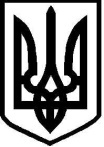 СКАЛА–ПОДІЛЬСЬКИЙ НАВЧАЛЬНО-ВИХОВНИЙ КОМПЛЕКС «ЗАГАЛЬНООСВІТНІЙ НАВЧАЛЬНИЙ ЗАКЛАД І-ІІІ СТУПЕНІВ –ДОШКІЛЬНИЙ НАВЧАЛЬНИЙ ЗАКЛАД»вул. Грушевського, 33, смт Скала–Подільська, Борщівський район, Тернопільська область 48720   тел. 5-11-85 		E-mail: spschool@i.ua	Код ЄДРПОУ 24620769Н А К А З31 серпня 2021 року 								№ 97Про створення дружиниюних рятувальників-пожежних 2021 – 2022 н. р.На виконання Законів України «Про освіту» (ст.26), «Про охорону праці», «Про пожежну безпеку», Кодексу Цивільного захисту України, вимог Положення про організацію роботи з охорони праці учасників навчально-виховного процесу в установах і закладах освіти, Правил пожежної безпеки для закладів, установ і організацій системи освіти України; з метою дотримання установленого протипожежного режиму всіма учасниками навчально-виховного процесу, вжиття заходів щодо попередження пожежної небезпеки і усунення недоліків, забезпечення безпечних і нешкідливих умов навчання, праці та виховання, з  метою  пропаганди знань  з  правил  протипожежної безпеки, профілактики  дитячого  травматизмуН А К А З У Ю:     1.    Створити   у навчальному закладі  дружину юних пожежників з кількості учнів 8 -11 класів у опорному закладі та 7-9 класів у філії.ДЮП опорного закладу:					ДЮП філії:1.Міщенко Максим					1. Подялюк Андрій2.Філь Олександр					2. Юрченко Андрій3. Люкманов Олександр				3. Крулевський Вадим4. Пуцентела Катерина 					4. Лінчук Владислав5. Словік Ілля						5. Чубак Василь6. Ратушняк Максим					6. Найдух Нікіта7. Коритко Богдан					7. Мальонко Олександр8. Москалюк Владислав 				8. Бицюк Михайло9. Прокопович Олександр 				9. Зубов Володимир10. Дикун Сергій 						10. Бойчук Маргарита11. Осадчук Катерина					11. Касіян Анастасія12. Шашкіна Христина 				12. Павлюк Ангеліна13. Яцишин Вадим14. Ільніцький Іван15. Костинюк Максим15. Керівниками дружин юних пожежників призначити педагогів-організаторів  Семків Ю. О. (в опорному закладі) та Недокіс Л. В. (у філії).Педагогам – організаторам  Семків Ю. О. та Недокіс Л. В. скласти  до 12.10.2021  план  і  графік  проведення занять дружини юних пожежників.Керівникам та членам дружин юних пожежників керуватися Положенням про дружини юних рятувальників-пожежних, затвердженим наказом міністерства України з питань надзвичайних ситуацій від 03.03.2006 №119/150.4. Контроль за роботою дружин юних пожежників покласти на заступника директора з ВР Парасинчук Т. В. та завідувача філії Дячинського Д В.      5.  Відповідальному за оновлення шкільного сайту Шеляку О. Є.розмістити даний наказ на сайті НВК.Директор НВК				Н. В. ДОРОЖЗ наказом ознайомлені: 			Ю. О. СемківЛ. В. Недокіс				          Д. В.Дячинський О. Є. Шеляк					Т. В. Парасинчук